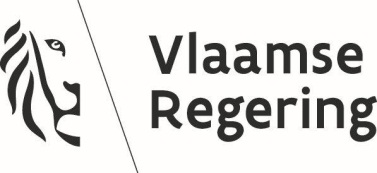 DE VLAAMSE MINISTER VAN BINNENLANDS BESTUUR, BESTUURSZAKEN, INBURGERING EN GELIJKE KANSENNOTA AAN DE VLAAMSE REGERINGBetreft:	- Ontwerp besluit van de Vlaamse Regering tot eervol ontslag van		 de gouverneur van de provincie (naam provincie) en ontwerp 		besluit tot aanwijzing van een waarnemend provinciegouverneur-           1. SITUERING A. BELEIDSVELD/BELEIDSDOELSTELLINGBeleidsdomein:  Kanselarij, Bestuur, Buitenlandse Zaken en JustitieBeleidsveld: Binnenlands Bestuur en StedenbeleidB. VORIGE BESLISSINGEN EN ADVIEZENHet wetgevingstechnisch- en taalkundig advies is niet vereist voor besluiten betreffende individueel personeelsbeheer.2. INHOUDA. ALGEMENE TOELICHTINGVoornaam naam, gouverneur van de provincie naam provincie heeft bij aangetekende brief van datum (voluit!) ontslag aangeboden aan de Vlaamse Regering. Bij besluit van de Vlaamse Regering van datum (voluit!) werd voornaam naam, benoemd tot gouverneur van de provincie naam provincie (met ingang van ……). Artikel 61 van het provinciedecreet van 9 december 2005 bepaalt: “De provinciegouverneur kan vrijwillig zijn ontslag indienen. Hij brengt de Vlaamse Regering hiervan aangetekend op de hoogte. Het ontslag wordt definitief zodra de Vlaamse Regering het aanvaard heeft. “Ook artikel 39 van het besluit van de Vlaamse Regering van 5 maart 2004 tot vaststelling van het statuut van de provinciegouverneurs en de adjunct van de gouverneur van de provincie Vlaams-Brabant, bepaalt dat de gouverneur vrijwillig zijn ontslag kan indienen. Hij brengt de minister, bevoegd voor de Binnenlandse Aangelegenheden, hiervan met een beveiligde zending op de hoogte. Artikel 40 van hetzelfde besluit bepaalt dat het ontslag definitief wordt wanneer de Vlaamse Regering dit aanvaardt. Voornaam Naam wordt met ingang van datum (voluit!) eervol ontslag verleend.Het is noodzakelijk om in de vervanging van Voornaam Naam te voorzien zodat de opvolger per datum (voluit!) het ambt van waarnemend gouverneur van de provincie naam provincie kan opnemen. B. TOELICHTING BIJ DE ARTIKELENOvereenkomstig artikel 66, §1 van het provinciedecreet wijst de gouverneur, onder voorbehoud van de toepassing van artikel 52, in geval van afwezigheid een arrondissementscommissaris of een ambtenaar van niveau A van de Vlaamse overheid aan om hem te vervangen. Dit artikel is evenwel enkel van toepassing op de tijdelijke afwezigheid van de gouverneur. Bij ontslag verliest de provinciegouverneur immers die bevoegdheid. Het komt in dit laatste geval toe aan de benoemende overheid (de Vlaamse Regering) om, in afwachting van de benoeming van een nieuwe gouverneur, een tijdelijke vervanger aan te duiden (als commissaris van de Vlaamse en federale Regering). Dit wordt bepaald in artikel 38/1 van het personeelsstatuut.3. BESTUURLIJKE IMPACTBUDGETTAIRE IMPACT VOOR DE VLAAMSE OVERHEIDHet voorstel heeft geen weerslag op de begroting van de Vlaamse overheid.  Het advies van de inspecteur van Financiën en het akkoord van de Vlaamse minister van Begroting en Financiën is niet vereist.IMPACT OP HET PERSONEEL VAN DE VLAAMSE OVERHEIDHet voorstel heeft geen weerslag op het personeelsbestand en op het personeelsbudget.      Volgend op de beëindiging van het ambt van gouverneur van de provincie (naam)       wordt een waarnemend gouverneur aangesteld met eenzelfde jaarsalaris.IMPACT OP DE LOKALE EN PROVINCIALE BESTURENVoorliggend ontwerpbesluit heeft geen impact op het personeel, de werkingsuitgaven, investeringen, schuld en ontvangsten van de lokale en provinciale besturen.4. VERDER TRAJECTDe Vlaamse minister van Binnenlands Bestuur, Bestuurszaken, Inburgering en Gelijke Kansen voert deze beslissing uit en laat het besluit publiceren in het Belgisch Staatsblad.5. VOORSTEL VAN BESLISSINGDe Vlaamse Regering beslist:1° het eervol ontslag van Voornaam Naam uit het ambt van gouverneur van de provincie naam provincie, met ingang van datum (voluit!), te aanvaarden;2° haar goedkeuring te geven aan het bijgevoegde ontwerpbesluit van de Vlaamse Regering, waarbij aan Voornaam Naam, met ingang van datum (voluit!), eervol ontslag wordt verleend uit het ambt van gouverneur van de provincie naam provincie;3° (voornaam naam), geboren te (geboorteplaats en -datum) , in afwachting van de benoeming van de provinciegouverneur, met ingang van (datum), aan te wijzen tot waarnemend gouverneur van de provincie (naam),4° haar goedkeuring te geven aan bijgaand ontwerp-besluit van de Vlaamse Regering tot  aanwijzing van een waarnemend provinciegouverneur van de provincie (naam);5° dat (voornaam naam) alvorens het ambt van waarnemend gouverneur te aanvaarden, de eed aflegt in handen van de Vlaamse minister, bevoegd voor het binnenlands bestuur en het stedenbeleid;6° de Vlaamse minister, bevoegd voor het binnenlands bestuur en het stedenbeleid, te belasten met de uitvoering van deze beslissing;7° de Vlaamse minister, bevoegd voor het binnenlands bestuur en het stedenbeleid, te gelasten het in punt 2° en 4° vermelde besluit van de Vlaamse Regering bij uittreksel te laten publiceren in het Belgisch Staatsblad.De Vlaamse minister van Binnenlands Bestuur, Bestuurszaken, Inburgering en Gelijke KansenBart SOMERSBijlage:ontwerp van besluit van de Vlaamse Regering tot aanwijzing van een waarnemend provinciegouverneur van de provincie (naam)ontwerp van besluit van de Vlaamse Regering tot eervol ontslag van de gouverneur van de provincie (naam .)Samenvatting Volgend op het eervol ontslag dat wordt verleend aan (voornaam naam) als gouverneur van de provincie (naam)  wordt (voornaam naam) aangewezen als  waarnemend gouverneur van de provincie (naam)  en dit voor de duur van de vacature.